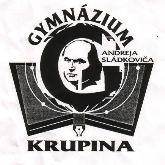 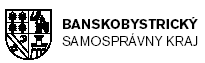 		         GYMNÁZIUM  ANDREJA SLÁDKOVIČA KRUPINA			          M. R. Štefánika 8, 963 01 KRUPINA                                      tel.: 045 / 55 19 212, e-mail gaska@gymsladka.skOvZPBanskobystrického samosprávneho krajaVáš list číslo	               Naše číslo spisu	            Vybavuje/linka               Krupina                                         00006/2019/GASKR              Kapcová               	 4. november 2019VecPonuka neupotrebiteľného hnuteľného majetkuNa základe Zásad hospodárenia s majetkom BBSK zo dňa 29.10.2012 podľa Oddielu VI. Článku 12 zverejňujeme ponuku neupotrebiteľného hnuteľného majetku BBSK v správe Gymnázia Andreja Sládkoviča, M. R. Štefánika 8, 963 01 Krupina pre organizácie a zariadenia v zriaďovateľskej pôsobnosti BBSK  po dobu 30 dní.	S pozdravom 								Mgr. Anna Borbuliaková, v.r.                                                                                                                riaditeľka školyPríloha:- neupotrebiteľný hnuteľný majetok		         GYMNÁZIUM  ANDREJA SLÁDKOVIČA KRUPINA			          M. R. Štefánika 8, 963 01 KRUPINA                                      tel.: 045 / 55 19 212, e-mail gaska@gymsladka.skKrupina, 4. november 2019Ponuka neupotrebiteľného hnuteľného majetku 2019Mgr. Anna Borbuliaková, v.r.                                                                                                      riaditeľka školyinventárne číslonázovobstarávacia cenarok nadobudnutiastav majetku754/500Eliptický trenažér BE 920260,06 €2009nefunkčný754/1383Stacionárny bicykel129,77 €2009nefunkčný754/1385Eliptický trenažér130,00 €2009nefunkčný